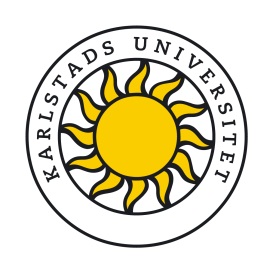 Mall för föredragande i forskningsetiska kommittén, Karlstads universitetDessa rubriker ska följas när föredragande går igenom en ansökan. Då alla förväntas ha läst ansökan behövs ingen längre redogörelse för projektet. Formulera dig kortfattat och tydligt, det är dessa synpunkter som vi senare vidareförmedlar till den sökande. Informationssäkerhet/Skydd av personuppgifterHär granskar du frågor som rör informationssäkerhet och skydd av personuppgifter som behöver finnas med i ansökan innan den ev. skickas vidare till EPM. Formulera vad som behöver revideras innan ansökan ev. skickas vidare. Här granskar du även frågor som rör lämpliga tekniska och organisatoriska skyddsåtgärder med utgångspunkt från bl.a. de IT-resurser som finns tillgängliga vid KAU. Det handlar om de konkreta åtgärder som behöver vidtas för att uppfylla gällande lagkrav i t.ex. GDPR (Dataskyddsförordningen)och OSL (Offentlighets- och sekretesslagen) men som kanske inte alltid måste redovisas i sin helhet till Etikprövningsmyndigheten. (Främst sker denna granskning av informationssäkerhetsansvarig och dataskyddsombud).  Övriga synpunkterHär skriver du det som du uppfattar som problematiskt och som behöver klargöras/revideras innan projektet påbörjas eller ansökan ev. går vidare till EPM. Här skriver du också vilka eventuella villkor, kompletteringspunkter eller skäl som beslutet bör innehålla. Frågor om forskningsdesign ska inte beröras annat än om det påverkar risk för forskningspersonerna ur etisk synvinkel. Förslag till beslut (Sätt kryss)ProjekttitelDiarienummerSökande (namn)Datum för behandling i FEKFöredragande (namn)Föredragande (namn)En kortare summering - Här skriver du i korta ordalag – några rader – vid behov något längre men max en halv sida.En kortare summering - Här skriver du i korta ordalag – några rader – vid behov något längre men max en halv sida.Omfattas ansökan av etikprövningslagen?Här anger du enligt vilken § i lagen som ansökan omfattar. Är du osäker så anger du det.Ja	enligt §     i etikprövningslagen.NejOsäkerForskningsetiska överväganden – Risk och nyttaHär beskriver du kortfattat hur ansökan behandlar detta.Är informationen till forskningspersonerna korrekt utformad? Ja     	NejEv. synpunkter angående vad som behöver ändras:Inhämtas samtycke på ett korrekt sätt?Ja	NejEv. synpunkter angående vad som behöver ändras:Formulera vad som behöver åtgärdas innan projektet kan påbörjas vid Kau.Ansökan har granskats och faller inte under lagen för etikprövningAnsökan har granskats och ska skickas vidare för etisk prövning vid Etikprövningsmyndigheten, EPM